INDICAÇÃO Nº 1279/2020Indica ao Poder Executivo Municipal, manutenção em tampa de bueiro na Rua Caetano Sartori, defronte o número 1135 - Bairro Jardim Pântano II.Excelentíssimo Senhor Prefeito Municipal, Nos termos do Art. 108 do Regimento Interno desta Casa de Leis, dirijo-me a Vossa Excelência para sugerir que, por intermédio do Setor competente, seja executada manutenção em tampa de bueiro na Rua Caetano Sartori, defronte o número 1135 - Bairro Jardim Pântano II, neste município. Justificativa:Este vereador foi procurado por munícipes e, conforme vistoria realizada “in loco”, que a tampa do bueiro, encontra-se danificada e afundada, ocasionando transtornos aos motoristas que transitam por esse trecho. Plenário “Dr. Tancredo Neves”, em 02 de junho de 2.020.CELSO LUCCATTI CARNEIRO“Celso da Bicicletaria”-vereador-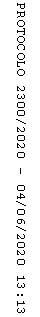 